Model textThe advert is for a jaguar. It is mainly aimed at men who are over 40. The company who make the car is Jaguar Land Rover. Other cars who compete with the jaguar include Lexus and BMW.Write two paragraphs describing these 2 products:  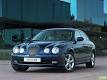 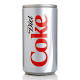 The advert is for        diet coke.        a jaguar.It is mainly aimed atwomenmen who are over 40             who wanta high status car.a low calorie drink.The company who makethe cardiet coke                   isCoca Cola.Jaguar Land Rover.Other drinksOther carswho compete withthe jaguardiet cokeincludeFanta and Pepsi Cola.Lexus and BMW.